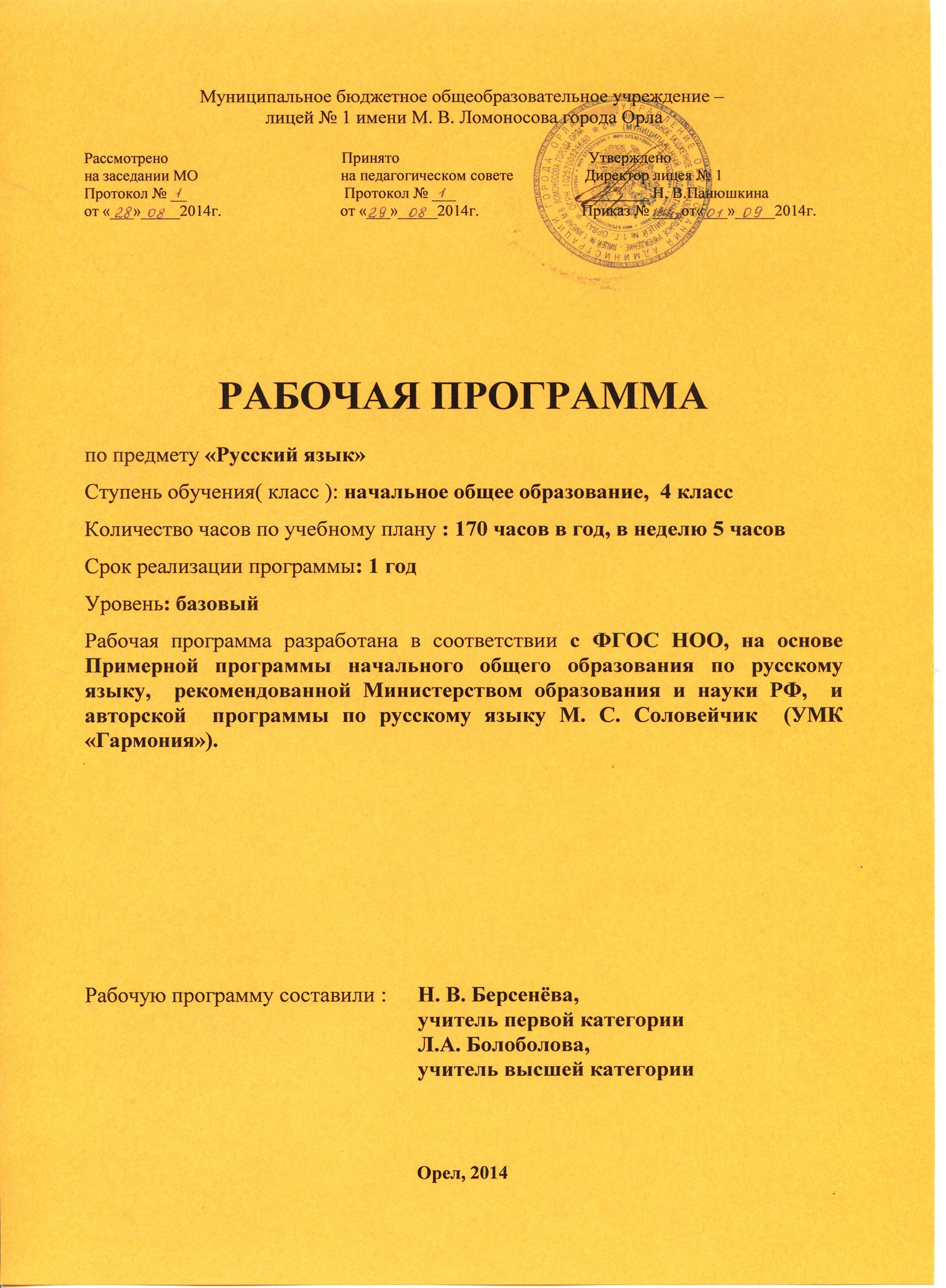  Пояснительная записка	Рабочая  программа по русскому языку для 4 класса разработана в соответствии с  требованиями  ФГОС НОО ( приказ Министерства образования и науки Российской Федерации № 373 от 6 октября 2009 «Об утверждении и введении в действие федерального государственного образовательного стандарта начального общего образования»), на основе Примерной образовательной программы по русскому языку федерального государственного образовательного стандарта начального общего образования («Примерные программы по отдельным предметам . Начальная школа».-М.: Просвещение, 2012 г.) с учётом авторской программы  М.С. Соловейчик (Смоленск «Ассоциация XXI век, 2012), (учебно-методический комплект «Гармония»), федерального перечня учебников, основной образовательной программы начального общего образования  и учебного плана МБОУ-лицея №1 им. М.В.Ломоносова города Орла. Программа конкретизирует содержание предметных тем, предлагает распределение часов по курсам, последовательность изучения тем и разделов с учётом межпредметных и внутрипредметных связей, логики учебного процесса, возрастных особенностей учащихся. Программа направлена на достижение планируемых результатов, реализацию программы формирования универсальных учебных действий.	Рабочая программа ориентирована на использование учебно-методического комплекта: 	1.Соловейчик М. С., Кузьменко Н. С. Учебник русского языка «К тайнам нашего	языка» для 4 классов. В 2 ч. – 2011 и послед.	2.Соловейчик М. С., Кузьменко Н. С. Тетради-задачники к учебнику «К тайнам 		нашего языка» для  4 классов. В 3 частях. – 2011 и послед.       3.Корешкова Т. В. Тестовые задания по русскому языку. 4 класс. В 2 ч. Ч. 1: 		4.Тренировочные задания; ч. 2: Контрольные задания. – 2010 и послед. 	Образовательная область: филология            Программа рассчитана на 1 год.            В  4 классе отведено 170 часов в год из расчёта 5 часов в неделю.	В авторскую программу изменения не внесены.	Промежуточная аттестация  проводится в соответствии с Законом Российской Федерации «Об образовании», ФГОС, регламентируется локальным актом МБОУ-лицея №1 имени М.В.Ломоносова города Орла.             Курс русского языка в начальных классах – это составная  часть общего лингвистического образования учащихся, поэтому назначение данного курса состоит в том, чтобы обеспечить предметную подготовку младших школьников и формирование у них универсальных учебных действий в объёме, необходимом для дальнейшего образования.            Цели начального курса русского языка: – создать условия для осознания ребёнком себя как языковой личности, как носителя русского языка и тем самым способствовать формированию его гражданской идентичности; для становления у него интереса к изучению русского языка,  для появления сознательного отношения к своей речи; - заложить основы лингвистических знаний как элемент представления о научной картине мира и как базу для формирования умения осознанно пользоваться языком в процессе коммуникации;- сформировать комплекс языковых и речевых умений, обеспечивающих сознательное использование средств языка, функциональную грамотность учащихся;- средствами предмета «Русский язык» влиять на формирование психологических новообразований младшего школьника, его интеллектуальное и эмоциональное развитие, на формирование комплекса универсальных учебных действий и в целом умения учиться;- обеспечить становление у младших школьников всех видов речевой деятельности в устной и письменной форме, становление их коммуникативной компетенции.            В соответствии с целями происходит комплексное решение следующих задач:- формирование осознанных, контролируемых языковых и речевых умений;- совершенствование языковой интуиции, становление лингвистического мышления, учебной самостоятельности (в т.ч. умения работать с книгой, словарями, справочниками);- обеспечение интереса к изучению русского языка, привития уважения к языку и себе как носителю, внимания к качеству своей устной и письменной речи.          Предлагаемый курс русского языка, реализованный в авторском УМК под названием «К тайнам нашего языка», построен на основе системно-деятельностного подхода к организации лингвистического образования учащихся. Это проявляется в следующем: освоение языковых и речевых понятий, закономерностей, правил и формирование соответствующих умений проходит по определённым этапам: от мотивации и постановки учебной задачи – к её решению, осмыслению необходимого способа действия и к последующему осознанному использованию приобретённых знаний, к умению контролировать выполняемые действия и их результаты.  Именно через реализацию системно-деятельностного подхода к освоению предметного содержания в данном курсе осуществляется заложенная в ФГОС идея органичного слияния процессов обучения, развития и воспитания школьников в одно целое. При этом под обучением русскому языку понимается формирование на основе лингвистических знаний осознанных, а потому контролируемых языковых и речевых умений; под развитием учащихся, во-первых – формирование их лингвистического мышления, т. е. способности осознавать язык как предмет наблюдения, выполнять с языковым материалом операции анализа, синтеза, сравнения, классификации, обобщения, а во-вторых – совершенствование у детей чувства слова, языковой интуиции.           Необходимый компонент развития школьников – формирование у них универсальных учебных действий, обеспечивающих как более качественное освоение предметного содержания, так и становление в целом основ учебной самостоятельности, в том числе – потребности и умения пользоваться учебной книгой как источником информации, различными словарями как средством решения возникающих языковых вопросов, правильно организовывать свою познавательную (учебную) деятельность.       Воспитание средствами предмета «Русский язык» связывается, прежде всего, с привитием внимания, интереса и уважения к русскому языку, уважения к себе как его носителю, с формированием заботливого отношения к качеству своей речи, с формированием культуры речевого поведения, умения общаться в устной и письменной форме.            Для построения курса на деятельностной основе принципиально важно учесть тот факт, что на практическом уровне языком, подлежащим изучению, дети уже давно владеют. Этот факт подсказывает путь изучения русского языка в школе: от практики его использования – к осмыслению – и снова  к практике, теперь уже на новом уровне. Именно такой путь изучения русского языка и предусмотрен данной программой,  чем объясняется название реализующего её комплекта учебников: «К тайнам нашего языка».           В основу обучения языку, речи и правописанию положена система лингвистических понятий, освоение которых  поможет ребенку:    а) осознать язык как средство общения, а себя как языковую личность; б) приобрести умение разумно пользоваться средствами языка, понятно, правильно, коммуникативно-целесообразно формулировать свои мысли, грамотно оформлять их в письменной речи, а также полноценно понимать чужие;    в) освоить комплекс универсальных  учебных действий.      Важнейшей особенностью курса, представленного в данной программе, является его коммуникативная направленность. Определяя такой подход, авторы исходили из того, что язык – это основное средство общения людей, а значит, изучение языка должно быть подчинено обучению общению  с помощью этого средства.     Коммуникативная  направленность курса проявляется и в том, что организуется последовательное обучение всем видам речевой деятельности – не только созданию устных и письменных высказываний, но и их восприятию: чтению учебных текстов и слушанию собеседника, общению с ним.       Среди других методических решений – обучение созданию не сочинений «вообще», а текстов определённых жанров, востребованных в коммуникативной практике: записок, поздравлений, писем, этюдов, загадок, кулинарных рецептов, дневниковых записей и т. д.;  общение авторов с ребёнком через письменный текст, систематическое создание ситуаций для общения детей с персонажами учебника, друг с другом, в семье; организация партнёрства, делового сотрудничества учащихся при выполнении  различных заданий. Ещё одна принципиальная особенность курса связана с  содержанием и организацией обучения орфографии: прежде всего, углублена мотивационная основа обучения, в частности, усилена роль коммуникативного мотива. Кроме того,  предусмотрено системное (начиная с 1-го класса) формирование орфографической зоркости и орфографического самоконтроля младших школьников. Работа строится на основе  фонемного принципа русской орфографии. Более конкретно специфика обучения орфографии, а также особенности содержания, структуры и способов освоения других разделов курса будут представлены в связи с общей характеристикой программы каждого класса.        В целом программа 4-го класса ориентирована на то, чтобы  обеспечить плавный переход к успешному продолжению лингвистического образования в основной школе.  Таким образом, курс русского языка для 1–4 классов в данной программе представлен следующими содержательными линиями:    - формирование речевых, коммуникативных умений, совершенствование всех видов речевой деятельности на основе речеведческих знаний;       - формирование языковых умений (в области фонетики,  графики, лексики, морфемики, грамматики) на основе соответствующих лингвистических знаний;      -формирование орфографических и элементарных пунктуационных умений на основе знаний по орфографии и пунктуации.        Обучение всем видам речевой деятельности, чтению и работе с информацией, а также формирование различных универсальных учебных действий осуществляется при освоении  всех разделов курса.         Личностные, предметные и метапредметные результаты освоения учебного предмета              В результате изучения курса русского языка по данной программе у выпускника начальной школы будут сформированы предметные (лингвистические) знания и умения, предусмотренные программой, а также личностные и метапредметные (регулятивные, познавательные, коммуникативные) универсальные учебные действия как основа умения учиться.Личностные результаты У выпускника будут сформированы: представление о русском языке как языке его страны;осознание языка как средства общения; элементы коммуникативного, социального и учебно-познавательного мотивов  изучения русского языка;представление о богатых его возможностях, осознание себя носителем этого языка;понимание  того, что ясная, правильная речь – показатель культуры человека; желание умело пользоваться русским языком и элементы сознательного отношения к своей речи, контроля за ней. Выпускник получит возможность для формирования: чувства причастности к своей стране и её языку; понимания значимости хорошего владения русским языком, развития коммуникативного и учебно-познавательного мотивов его освоения;выраженного познавательного интереса  к русскому языку; сознательного отношения к качеству  своей речи.Метапредметные результаты Регулятивные универсальные учебные действияВыпускник научится:       -  принимать и сохранять учебную задачу;        - планировать (в сотрудничестве с учителем или самостоятельно, в том числе во внутренней речи) свои действия для решения задачи;       - действовать по намеченному плану, а также по инструкциям, содержащимся в источниках информации: речь учителя, учебник и т. д.;   - выполнять учебные действия в материализованной, речевой или умственной форме; использовать речь для регуляции своих действий;     - контролировать процесс и результаты своей деятельности, вносить необходимые коррективы;     - оценивать свои достижения, осознавать трудности, искать их причины и способы преодоления;    - адекватно воспринимать оценку учителя.Выпускник получит возможность научиться:    - в сотрудничестве с учителем ставить новые учебные задачи и осуществлять действия для реализации замысла;   - преобразовывать практическую задачу в познавательную;   - проявлять познавательную инициативу в учебном сотрудничестве; - адекватно оценивать свои достижения, осознавать трудности, понимать их причины, планировать действия для преодоления затруднений и выполнять их.Познавательные универсальные учебные действияВыпускник научится:    - осознавать познавательную задачу, целенаправленно  слушать (учителя, одноклассников), решая её;   - читать и понимать учебные задания, следовать инструкциям;  - находить в тексте необходимые сведения, факты и другую информацию, представленную в явном виде;  - самостоятельно находить нужную информацию в материалах учебника, в обязательной учебной литературе, использовать её для решения учебно-познавательных задач;   - находить в указанных источниках языковые примеры для иллюстрации определённых понятий, правил, закономерностей;    - пользоваться знакомыми лингвистическими словарями, справочниками; - применять разные способы фиксации информации (словесный, схематичный и др.), использовать эти способы в процессе решения учебных задач;  - понимать информацию, представленную в изобразительной, схематичной, табличной форме; переводить её в словесную форму;   - владеть общими способами решения конкретных лингвистических задач; - ориентироваться на возможность решения отдельных  лингвистических задач разными способами;  - осуществлять анализ, синтез, сравнение, классификацию, группировку языкового материала по заданным критериям, понимать проводимые аналогии;  - строить несложные рассуждения, устанавливать причинно-следственные связи, делать выводы, формулировать их;  - подводить факты языка и речи под понятие на основе выделения комплекса существенных признаков. Выпускник получит возможность научиться: - осуществлять поиск необходимой информации в дополнительных доступных источниках (справочниках, учебно-познавательных книгах и др.);- находить языковые примеры для иллюстрации понятий, правил, закономерностей в самостоятельно выбранных источниках;- делать небольшие выписки из прочитанного для практического использования;- осуществлять выбор способа решения конкретной языковой или речевой задачи; - анализировать и характеризовать языковой материал по самостоятельно   определённым параметрам;- проводить сравнение и классификацию языкового материала, самостоятельно выбирая основания для этих логических операций.Коммуникативные универсальные учебные действияВыпускник научится:- участвовать в диалоге, в общей беседе, выполняя принятые правила речевого поведения (не перебивать, выслушивать собеседника, стремиться понять его точку зрения и;- задавать вопросы, отвечать на вопросы других;- понимать зависимость характера речи (отбора содержания и его организации, выбора языковых средств) от задач и ситуации общения (сообщить, объяснить что-то или словами нарисовать увиденное, показать действия или признаки;  поздравить кого-то или научить чему-то; в устной или письменной форме; адресат взрослый или сверстник)-   выражать свои мысли, чувства в словесной форме, ориентируясь на задачи и ситуацию общения, соблюдая нормы литературного языка, заботясь о ясности, точности выражения мысли;- осознавать, высказывать и обосновывать свою точку  зрения; стараться проявлять терпимость по отношению к высказываемым другим точкам зрения; - вступать в учебное сотрудничество с одноклассниками,  участвовать в совместной деятельности, распределять роли   (договариваться), оказывать взаимопомощь, осуществлять взаимоконтроль, проявлять доброжелательное отношение к партнёрам; - воспроизводить информацию, доносить её до других;- создавать небольшие монологические высказывания с  ориентацией на партнёра, с учётом ситуации общения и конкретных речевых задач, выбирая для них соответствующие  языковые средства.Выпускник получит возможность научиться:- начинать диалог, беседу, завершать их, соблюдая правила вежливости;- оценивать мысли, советы, предложения других людей, принимать их во внимание и пытаться учитывать в своей деятельности;- инициировать совместную деятельность, распределять роли, договариваться с партнёрами о способах решения возникающих проблем;- создавать высказывания разных видов (в устной и письменной форме) для решения различных коммуникативных задач, адекватно строить их и использовать в них  разнообразные средства языка;- применять приобретённые коммуникативные умения  в практике свободного общения. Предметные результаты Общие результаты освоения программыВыпускники начальной школы: - овладеют начальными представлениями о языке как  средстве общения, о принятых правилах культуры речевого  поведения, о разновидностях речи, о системе средств русского языка (фонетических, графических, лексических, словообразовательных, грамматических), об особенностях общения  в устной и письменной форме, о нормах литературного языка  и правилах письма;- освоят основные понятия и правила из области фонетики, графики, морфемики, грамматики, орфографии, культуры  речи, теории текста (в объёме изученного); приобретут умение находить, сравнивать, классифицировать, характеризовать  различные единицы языка (звуки, буквы, слова, предложения)  по указанным параметрам, конструировать из этих единиц  единицы более высокого уровня (слова, словосочетания, предложения, тексты);- овладеют основными орфографическими и пунктуационными умениями и в целом основами грамотного письма (в пределах изученного);- приобретут опыт изучающего и поискового (при работе  со словарями, справочниками) чтения, а также правильного  речевого поведения, создания собственных высказываний разных видов (в освоенных пределах) с учётом задач и ситуации  общения.Результаты освоения основных содержательных линий курсаФормирование речевых, коммуникативных умений, совершенствование речевой деятельностиВыпускник научится: участвовать в устном общении на уроке (слушать собеседников, говорить на обсуждаемую тему, соблюдать основные правила речевого поведения), владеть нормами речевого этикета в типовых ситуациях учебного и бытового общения; самостоятельно читать тексты учебника, извлекать из них информацию, работать с ней в соответствии с учебно-познавательной задачей; пользоваться различными словарями учебника для решения языковых и речевых вопросов; замечать в речи незнакомые слова и спрашивать об их  значении, обращаться для ответа на вопрос к толковому словарю учебника; соблюдать нормы произношения, изменения, употребления и написания слов, имеющихся в словарях учебника;понимать тему и главную мысль текста (при её словесном выражении), озаглавливать текст по его теме и (или) главной мысли; озаглавливать части текста, выделенные абзацными отступами, составлять план; восстанавливать последовательность частей или последовательность предложений в тексте повествовательного характера (с ясной логикой развития событий);В области лексикиВыпускник научится:осознавать, что понимание значения слов – обязательное условие их умелого использования в устной и письменной  речи;выявлять в речи (устной и письменной) слова, значения  которых требуют уточнения; спрашивать об их значении или обращаться к толковому словарю учебника;распознавать среди предложенных слов синонимы и антонимы (простые случаи);стараться не допускать в письменной речи неоправданных повторов слов.Выпускник получит возможность научиться:выяснять значения незнакомых слов в доступных источниках (у взрослых, в толковых словарях для младших школьников); определять значение слова по тексту;наблюдать за использованием синонимов и антонимов  в речи; подбирать к предложенным словам 1–2 синонима, антоним; понимать, что в языке есть слова с одним значением  или несколькими, что слова могут употребляться в прямом  или переносном значении; замечать в художественных текстах слова, употреблённые в переносном значении.В области морфологииВыпускник научится:выявлять принадлежность слова к определённой части речи по комплексу освоенных признаков, разграничивать  слова самостоятельных и служебных частей речи (в пределах изученного);ставить имена существительные, имена прилагательные  и глаголы в начальную форму; изменять слова в соответствии с их морфологическими особенностями; ставить слова в указанные формы;определять морфологические признаки слова (род, склонение, число, падеж имени существительного; род, число, падеж имени прилагательного; время, число, спряжение, лицо  или род глагола в прошедшем времени; лицо и число личного  местоимения в начальной форме), выполнять для этого необходимые способы действия;сравнивать, классифицировать предложенные слова по указанным признакам;пользоваться словарями учебника «Какого рода и числа слово?», «Как правильно изменить слово?» для решения вопросов правильности речи;правильно употреблять в речи имена существительные (в объёме программы), личные местоимения 3-го лица с предлогами; использовать личные местоимения для устранения неоправданных повторов слов;под руководством учителя выявлять роль слов разных частей речи в художественном тексте; пользоваться словами разных частей речи в собственных  высказываниях, в том числе использовать имена прилагательные, наречия для повышения точности, выразительности речи. Выпускник получит возможность научиться:различать смысловые и падежные вопросы, личные и родовые окончания; понимать значения форм настоящего,  прошедшего, будущего времени;находить в тексте слова по указанным морфологическим признакам;выполнять полный морфологический анализ имён существительных, имён прилагательных, глаголов на основе  освоенного общего способа действия; выделять наречия среди слов других частей речи;соотносить личное местоимение в косвенном падеже  с его начальной формой;видеть особенности изменения имён прилагательных  на -ий, -ья, -ин; замечать яркие случаи неудачного употребления местоимений, приводящие к неясности речи, стараться  устранять их;пользоваться именами числительными в речи, правильно изменять их;понимать роль предлогов и союзов в речи, значение частицы не при глаголе.В области синтаксиса и пунктуацииВыпускник научится:различать слова, словосочетания и предложения по освоенным признакам;ставить от главного слова словосочетания к зависимому  смысловые вопросы;составлять из заданных слов словосочетания с учётом  связи «по смыслу» и «по форме»;выделять предложения из потока устной и письменной  речи, оформлять их границы;различать понятия «части речи» и «члены предложения»,  выделять в предложении главные и второстепенные члены;различать виды предложений по цели (повествовательные, вопросительные, побудительные) и интонации (восклицательные и невосклицательные); находить такие предложения  в тексте; строить разные по цели и интонации предложения; выделять в предложениях главные и второстепенные  члены, среди главных различать подлежащее и сказуемое;устанавливать связь членов предложения, отражать её  в схемах; соотносить предложения со схемами, выбирать предложение, соответствующее схеме; распознавать предложения с однородными членами,  строить такие предложения и использовать их в речи; пользоваться бессоюзной связью, союзами и, а, но; ставить запятые  перед союзами а, но, при бессоюзной связи («при перечислении»); проводить синтаксический анализ простого предложения (ясной структуры): характеризовать его по цели, интонации, наличию второстепенных членов (без деления на виды),  указывать главные;различать простые предложения (без однородных членов) и сложные предложения.Выпускник получит возможность научиться:осознанно пользоваться смысловыми и падежными вопросами для решения языковых и речевых задач;по смысловым вопросам определять значения словосочетаний;строить словосочетания разных видов;строить вопросы со словом «почему» и ответы на них; давать ответы на вопросы с учётом логического  ударения; создавать побудительные предложения со значением  просьбы, пожелания;различать виды второстепенных членов предложения: определение, дополнение, обстоятельство (простые  случаи);различать простые предложения с однородными членами и сложные предложения (элементарные случаи);осознанно (с учётом смысла) использовать в сложных  предложениях и при однородных членах союзы и, а, но; ставить в сложных предложениях перед словами что, чтобы, потому что, поэтому запятую.Формирование орфографических уменийВыпускник научится:по освоенным опознавательным признакам обнаруживать орфограммы (в зрительно воспринимаемом тексте и на слух);определять разновидности орфограмм и соотносить их с определёнными правилами (в освоенных пределах);разграничивать орфограммы на изученные правила и неизученные;пользоваться приёмом сознательного пропуска буквы  на месте орфограммы (письмом с «окошками») как средством  проявления орфографического самоконтроля и орфографической рефлексии по ходу письма;применять изученные орфографические правила (в объёме программы);пользоваться орфографическим словарём учебника для решения вопросов письма на месте непроверяемых орфограмм;писать слова с непроверяемыми орфограммами (в изученном объёме);списывать и писать под диктовку текст объёмом до 80 слов;проверять написанное и вносить коррективы.Выпускник получит возможность научиться:обнаруживать большую часть орфограмм в предъявленной и собственной записи;оставлять сознательный пропуск буквы («окошко»)  на месте неосвоенных орфограмм;применять несколько дополнительных орфографических правил (в соответствии с программой); эффективно осуществлять проверку написанного, обнаруживать и аккуратно исправлять все допущенные орфографические и пунктуационные ошибки.       К концу обучения в начальной школе данная программа обеспечит готовность учащихся к продолжению лингвистического образования на следующей ступени.Содержание программы (170 ч.)Круг сведений о языке, речи и правописанииПовторение (20 ч)Письмо, записка, этюд, инструкция как жанры речи. Понятие о дневнике, деловом и личном; оформление дневниковых записей. Рассказы и пересказы от 1- го и 3-го лица; пересказ с изменением лица рассказчика.Словосочетание (14 ч).Построение словосочетания как способ более точного называния предмета, признака, действия. Строение словосочетания: наличие главного и зависимого слова; связь членов словосочетания по смыслу и по форме. Некоторые значения словосочетаний (предмет и его признак; действие и место, время, способ его совершения), их отражение в вопросах: какой? какая? где? куда? когда? как? и др. Подчинение имени прилагательного имени существительному в роде, числе и падеже. Подчинение в падеже имени существительного другому имени существительному или глаголу. Вычленение словосочетаний из предложения и составление их. Соблюдение принятых правил связи слов как условие правильности речи (предупреждение ошибок в словосочетаниях со словами типа: одеть, надеть; рассказывать, описывать; любить, гордиться; доехать до…; поехать в (на), приехать из (с) и т. п.).Части речи. Орфография (74 ч)Имя существительное и имя прилагательное (35 ч).      Три склонения имен существительных, определение склонения. Способ решения орфографических задач в безударных падежных окончаниях имен существительных (кроме имен существительных на -ий, -ия, -ие, -мя) в единственном числе (путем подстановки слова того же склонения). Падежные окончания имен существительных во множественном числе. Правописание падежных окончаний  имен существительных всех трех склонений в разных падежах.      Выбор падежной формы имени существительного по  «команде» глагола или другого имени существительного;  трудности в выборе падежной формы. Определение падежей, роль предлогов в образовании падежных форм, наблюдения за значениями некоторых из них. Употребление несклоняемых имен существительных (пальто, метро, кино, шоссе).         Морфологическая характеристика имени существительного.      Соблюдение правил культуры речи при изменении некоторых имен существительных (рот — рта, во рту, лоб —на лбу, лед — льды, во льдах и др.), при образовании формименительного и родительного падежей множественного числа (повара, учителя, сторожа; помидоров, мандаринов,  яблок, карандашей, мест, дел; стульев; уши, ушей и т.п.).Обращение к словарю «Как правильно изменить слово?» для  нахождения верного решения.  Склонение имен прилагательных. Определение рода, числа, падежа имени прилагательного по имени существительному. Характеристика имени прилагательного как части речи.       Способ решения орфографических задач в безударных  окончаниях имен прилагательных в разных падежах.        Предупреждение ошибок в связи имени прилагательного с именем существительным и их возможных причин (главная - неправильное определение рода или числа имени    существительного: фамилия, полотенце, помидор; санки, грабли, листва и т.п.).        Повышение точности речи за счет использования имен прилагательных.Местоимение (5 ч).   Склонение личных местоимений. Правильное и уместное их употребление в речи, правописание с предлогами. «Помощь» личных местоимений при устранении повторов имен существительных. Неудачное употребление местоимений как одна из причин неясности речи (повторение).Имя числительное (3 ч).Изменение по падежам количественных числительных, особенности изменения  сложных (пятьсот, шестьсот) и составных числительных:два ученика, двадцать два, сто двадцать два ученика (работа на практическом уровне). Правописание некоторых числительных: одиннадцать, двадцать, пятьсот и т.п. (в словарном порядке).Глагол (26 ч).Времена глагола (повторение); особенности значений окончаний в прошедшем и настоящем, будущем времени: указание одних на род (поэтому окончания в прошедшем времени родовые), указание других на лицо (поэтому они личные). Разграничение форм простого и сложного будущего времени.       I и II спряжение глаголов, способы его определения при ударных и безударных личных окончаниях; внимание к  разноспрягаемым глаголам. Способ действия для нахождения неопределенной формы глагола. Морфологическая  характеристика глаголов.       Правописание безударных личных окончаний (в том числе и в 11 глаголах исключениях): способ решения орфографической задачи и освоение его (глаголы брить, стелить не рассматриваются).       Написание ь после шипящих в форме 2-го лица единственного числа; правописание сочетаний -тся и -ться, ь после -ч в неопределенной форме, не с глаголами (повторение).        Усиление изобразительности повествования с помощью глагола, в том числе различных его форм (настоящего времени, будущего с частицей как и др.). Использование форм 2-го лица единственного числа в авторских текстах и в пословицах.         Правильное образование некоторых глагольных форм (клал, положил; бежит, бегут; хотят, хочет и др.).Наречие (5 ч).Наречие как помощник глагола в речи; «неумение» изменяться - своеобразие этой части речи. Особое «поведение» наречия в словосочетании. Правильное написание и использование наречий, встречающихся в детских письменных текстах (обратно, опять, чуть-чуть, немного, быстро, медленно, вперед, спереди, сзади, вправо, справа и т.п. - в словарном порядке). Роль наречий в текстах при ответах на вопросы Как пройти …?, Где…?; построение таких объяснений.Слово, предложение, текст (54 ч)Предложение (12 ч).Подлежащее и сказуемое как основа предложения, их связь между собой (повторение). Возможность использования при одном подлежащем двух сказуемых, при одном сказуемом нескольких подлежащих (повторение); понятие об однородных членах предложения. Главные и второстепенные однородные члены. Их назначение, признаки, правильное и уместное использование, выделение при письме. Союзы при однородных членах; значения, которые вносят союзы и, а, но.       Сложные  предложения (общее знакомство), их отличие от предложений с однородными членами. Построение сложных предложений (простые случаи). Слова, которыми   могут связываться их части (и, а, но, что, чтобы, потому что, поэтому), постановка запятых.Предложение в тексте. Текст (21ч).       Построение предложений при включении их в текст, развитие мысли, выбор порядка слов. Связь предложений в тексте (наблюдение и воспроизведение).       Построение несложного рассуждения (рассуждение - объяснение и рассуждение_размышление); способы выражения собственного мнения (слова: по -_моему, я думаю, что… и др.)       Рассказ, сказка, объявление, дневниковая запись как виды текстов (жанры); особенности их содержания, построения и используемых языковых средств.Слово в языке и речи (21 ч).Слово и его лексическое значение. Слова речевого этикета, особенности их значения и употребления. Слова с одним и несколькими лексическими значениями. Синонимы и антонимы, их роль в речи. Правильное и точное использование слов как требование к речи. Словари - помощники. Происхождениенекоторых слов и устойчивых выражений русского языка.       Слово и его разнообразные характеристики; взаимосвязь значения, строения, признаков как части речи и написания.Календарно - тематическое планирование с указанием основных видов учебной деятельности обучающихся(См. Таблицу №1)Описание учебно- методического и материально-технического обеспечения образовательного процессаУчебники и тетради с печатной основой для учащихся (К) (Изд.: Смоленск, Ассоциация ХХI век)Соловейчик М. С., Кузьменко Н. С. Учебник русского языка «К тайнам нашего языка» для 4 классов. В 2 ч. – 2011 и послед. Соловейчик М. С., Кузьменко Н. С. Тетради-задачники к учебнику «К тайнам нашего языка» для  4 классов. В 3 частях. – 2011 и послед. Корешкова Т. В. Тестовые задания по русскому языку. 4 класс. В 2 ч. Ч. 1: Тренировочные задания; ч. 2: Контрольные задания. – 2010 и послед. Демонстрационные материалы (Д) Кузьменко Н. С. Наглядные пособия по русскому языку к учебнику Соловейчик М. С., Кузьменко Н. С. «К тайнам нашего языка». 1, 2, 3, 4 классы – Любое издание. Пособия для учителя (Изд.: Смоленск, Ассоциация ХХI век) Соловейчик М. С., Кузьменко Н. С. Методические рекомендации к учебнику русского языка «К тайнам нашего языка» для  4  класса. – 2011 и послед. Соловейчик М. С., Кузьменко Н. С. Оценка достижений планируемых результатов обучения русскому языку по учебнику «К тайнам нашего языка». – 2012 и послед. Основная образовательная программа общеобразовательного учреждения, работающего по образовательной системе «Гармония» (ФГОС). – Смоленск: Ассоциация ХХI век, 2012.Повторение и контроль знаний. Русский язык. 3-4 классы. Интерактивные дидактические материалы. Методические пособие с электронным интерактивным приложением / Авт.-сост.: С.А. Маркова. – М.: Планета, 2012. – (Качество обучения).Русский язык. 4 класс. Интерактивные контрольно-измерительные материалы. Тетрадь-тренажер с электронным приложением / Авт.-сост.: С.А. Маркова. – М.: Планета, 2014. – (Качество обучения).Русский язык. 4 класс. Интерактивные контрольные тренировочные работы. Дидактическое пособие с электронным интерактивным приложением. / Авт.-сост. М.С. Умнова. – М.: Планета, 2014. – (Качество обучения).Русский язык. 4 класс. Интерактивные контрольные тренировочные работы. Тетрадь с электронным тренажером. / Авт.-сост. М.С. Умнова. – М.: Планета, 2014. – (Качество обучения).Уроки русского языка с применением информационных технологий. 3-4 классы. Методическое пособие с электронным приложением / Е.В. Астафьева, М.В. Буряк [и др.]; сост. Е.С. Галанжина. – М.: Планета, 2013. – (Современная школа).Начальная школа. Требования стандартов второго поколения к урокам и внеурочной деятельности / С.П. Казачкова, М.С. Умнова. – М.: Планета, 2014. – (Качество обучения).Дидактические и развивающие игры в начальной школе. Методическое пособие с электронным приложением / Сост. Е.С. Галанжина. – М.: Планета, 2011. – (Современная школа).Электронные приложения к учебникам и тетрадямМатериалы для учащихся Материалы для учителя  (В свободном доступе на сайте издательства)